შესავალი	საქართველოს განათლების, მეცნიერების, კულტურისა და სპორტის სამინისტრო საქართველოს მთავრობის მიერ 2016 წლის 30 დეკემბერს დამტკიცებულ სოფლის განვითარების 2017-2020 წლების სტრატეგიაში თავისი საქმიანობის ოთხივე სფეროთია წარმოდგენილი. სტრატეგიის 2018 წლის სამოქმედო გეგმაში გათვალისწინებული სხვადასხვა აქტივობა ~გულისხმობს როგორც სხვადასხვა სოციალური სერვისის უზრუნველყოფას სოფლად მცხოვრები მოსახლეობისათვის – განათლების, კულტურის, სპორტის მიმართულებით, ისე - საგანმანათლებლო, კულტურული და სპორტული სივრცეების ინფრასტრუქტურის განვითარებასა და კულტურული მემკვიდრეობის ძეგლების რეაბილიტაციას. 	საყურადღებოა, რომ ზემოაღნიშნული აქტივობები სოფლის განვითარების სტრატეგიის სამი სტრატეგიული პრიორიტეტიდან (ეკონომიკა და კონკურენტუნარიანობა, სოციალური პირობები და ცხოვრების დონე, გარემოს დაცვა და ბუნებრივი რესურსების მდგრადი მართვა)  ორშია წარმოდგენილი: 1. ეკონომიკა და კონკურენტუნარიანობა და 2. სოციალური პირობები და ცხოვრების დონე. წინამდებარე ანგარიშის პირველ ნაწილში, სახელწოდებით „სოფლის განვითარების სტრატეგიის 2018 წლის სამოქმედო გეგმის ფარგლებში განხორციელებული აქტივობები,“ სტრატეგიული პრიორიტეტების მიხედვით და სამოქმედო გეგმის თანმიმდევრობით არის წარმოდგენილი დეტალური ინფორმაცია სამინისტროს მიერ დაგეგმილი და განხორციელებული 20 აქტივობის შესრულების შესახებ.  დოკუმენტის მეორე ნაწილი - „აქტივობათა საპროგნოზო და ფაქტობრივი ბიუჯეტი“ - კი, გარდა სახელწოდებაში მითითებული ინფორმაციისა, ასევე წარმოადგენს ინფორმაციას ევროკავშირსა და საქართველოს შორის 2017 წლის დაფინანსების ხელშეკრულებით (ევროპის სამეზობლო პროგრამა საქართველოს სოფლის მეურნეობისა და სოფლის განვითარებისთვის (ENPARD Georgia III) გათვალისწინებული საბიუჯეტო დახმარების მეორე ტრანშის ცვლადი კომპონენტის 2.2.1 ინდიკატორის შესრულების შესახებ. სოფლის განვითარების სტრატეგიის 2018 წლის სამოქმედო გეგმის ფარგლებში განხორციელებული აქტივობებიპრიორიტეტული სფერო 1: ეკონომიკა და კონკურენტუნარიანობააქტივობა 1.3.3. რეგიონებში კულტურის მხარდაჭერააქტივობის მიზანი: საქართველოს რეგიონებში კულტურული ცხოვრების გააქტიურება, ხელოვნების სხვადასხვა მიმართულებით კონკურსების, გამოფენების, ფესტივალებისა და სხვა კულტურული ღონისძიებების განხორციელებაეთნიკური უმცირესობების თვითმყოფადობის, კულტურული მრავალფეროვნების, საზოგადოების ღირებულებათა სისტემების დაცვა-შენარჩუნება რეგიონებშირეგიონის მოსახლეობის ინტელექტუალური პოტენციალის გამოვლენის ხელშეწყობა და მოტივაციის ამაღლება. საქართველოს სოფლის განვითარების 2017-2020 წლების სტრატეგიის 2018-2020 წლების სამოქმედო გეგმის შესაბამისად, აქტივობა გულისხმობს საქართველოს განათლების, მეცნიერების, კულტურისა და სპორტის სამინისტროს მიერ 2018 წლის მანძილზე 15 კულტურული პროექტის/ღონისძიების ჩატარებას საქართველოს 30 მუნიციპალიტეტში.2018 წელს, აქტივობის ფარგლებში სამინისტროს დაფინანსებითა და ორგანიზებით განხორციელდა 34 პროექტი, რომლებიც მოიცავდა საქართველოს ყველა რეგიონის 52 მუნიციპალიტეტს. ეს პროექტებია: 11 სახელოვნებო წრე დევნილთა კომპაქტურ დასახლებებში (წეროვანში, მეტეხში, შაუმიანში, კოდაში, თელიანში, შავშვებში, სკრაში, კარალეთში, ხაშურში, მოხისსა და ახალსოფელში)ოტია იოსელიანის საკვირაო სკოლა წყალტუბოში პროექტი „ცოცხალი წიგნები“ საქართველოს ყველა რეგიონში ანიმაციური ფილმების საერთაშორისო ფესტივალი „თოფუზი“ მარტვილში, ნინოწმინდაში,  გურჯაანსა და თელავში ფესტივალი „არტგენი“ (ქედა, ლანჩხუთი, წყალტუბო, ცაგერი - ბიუჯეტი)ძმები ზდანევიჩების სახელობის თანამედროვე ხელოვნების საერთაშორისო ფესტივალი Fest I Nova (კასპის რაიონი, გარიყულა)პროექტი „მრავალფეროვანი საქართველო“ (ნინოწმინდა, ახალციხე, მარნეული, დუისი)პროექტი „შემოსაზღვრე საქართველო“, რომელიც გამყოფი ხაზის მიმდებარე სოფლებში - მეჯვრისხევში, ტყაიაში, რუხში და ზუგდიდში განხორციელდა (ბიუჯეტი)ანიმაციური ფილმების საერთაშორისო ფესტივალი „ ნიქოზი“წყალტუბოს ხელოვნების ფესტივალიტრადიციული რეწვის სახელოსნოების საერთაშორისო ფესტივალი ახალციხეში;იტალიის მთის ხალხების ფესტივალზე ა(ა)იპ მესტიის მუნიციპალიტეტის კულტურისა და ხელოვნების ცენტრის ფოლკლორული ანსამბლის მონაწილეობასაერთაშორისო ფესტივალი  „აღდგომიდან ამაღლებამდე“- ფესტივალის ფარგლებში კონცერტი გაიმართა თელავშიკომედიისთეატრალური ფესტივალი გორშისაქართველოს სამუსიკო სკოლების მოსწავლეთა  რეგიონალური კონკურსი- მოიცავდა კახეთის, ქვემო ქართლის, სამცხე-ჯავახეთისა და გურიის რეგიონების სამუსიკო სკოლებს"კინოსკოლაში" განხორციელდა რეგიონის სკოლებში,  მათ შორის გასვლითი ღონისძიებები რეგიონების 140 სკოლაში 1480 ფილმის ჩვენება-დისკუსია, მაყურებელთა რაოდენობა -2 224თენგიზ ამირეჯიბის სახელობის საერთაშორისო მუსიკალური ფესტივალი  და კონკურსი ბორჯომშიდოკუმენტური ფილმების საერთაშორისო ფესტივალი  "CineDoc"- ფესტივალის ფარგლებში ჩვენებები გაიმართა სამცხე-ჯავახეთის, სამეგრელო-ზემო სვანეთის, შიდა ქართლის, ქვემო ქართლის, კახეთის, იმერეთის რეგიონებშითელავის საერთაშორისო მუსიკალური ფესტივალიბათუმის ელისო ბოლქვაძის სახელობის მუსიკალური ფესტივალი-ფესტივალის ფარგლებში გამართულ მასტერკლასებში მონაწილეობდნენ   ახალქალაქის, ზესტაფონის, ჩოხატაურისა და ოზურგეთის მუნიციპალიტეტების სახელოვნებო სკოლის მოსწავლეებირეგიონული თეატრების საერთაშორისო ფესტივალი - მონაწილეობდა თელავის, გორის, დმანისის, სენაკისა და ოზურგეთის მუციპალიტეტების რეგიონული თეატრებივახუშტი კოტეტიშვილის სახელობის ხალხური პოეზიის საღამო ,,ლექსო, ნუ  დაიკარგები“. პროექტში მონაწილეობდნენ ხალხური ზეპირსიტყვიერების ოსტატები თელავის, სიღნაღის, საგარეჯოს, ლაგოდეხის, გურჯაანის, დედოფლისწყაროს, ყვარლის, დუშეთის, ონის, ამბროლაურის, მარნეულის, გორისა და ახალციხის  მუნიცილალიტეტებიდან. კონკურსის „საქართველოს ცენტრსა და რეგიონებში ეთნიკურ უმცირესობათა ტრადიციული სახალხო დღესასწაულებისა და საიუბილეო ღონისძიებების ხელშეწყობა“ ფარგლებში რეგიონებში განხორციელებული პროექტები:,,ვარ ჩემი საქართველოს მხატვარი - ბასეჯაფაროვა - 75“ პირველი იეზიდი მხატვარი ქალის ბასე ჯაფაროვას ნამუშევრების საიუბილეო გამოფენა თელავში „ლესია უკრაინკას კვალი საქართველოში“ - სახალხო დღესაწაული,,ლესიაობა“  თელავსა და სურამში  „მინაში გაცოცხლებული ორნამენტი“ - პანკისის ხეობაში და ახმეტის სხვადასხვა სოფლებში მცხოვრებ ქისტი და ოსი ეთნოსის წარმომადგნელებს შეასწავლეს მინაზე მუშაობის ტექნიკა„კულტურათაშორისი ურთიერთობების ხელშეწყობა“- ახმეტაში, ილტოს ხეობაში  სახალხო დღესასწაულზე „კვეტერობა“ წარმოდგენილ იქნა სხვადასხვა კუთხის და ეთნოსის წარმომადგენელთა მიერ შექმნილი ნამუშევრების გამოფენასომხური ტრადიციული დღესასწაული „კათნაპური“ ნინოწმინდაში, სოფელ პატარა ხანჩალაშიკულტურისა და გამოჩენილი საზოგადო მოღვაწის ალიხან ბინათოღლის საიუბილეო საღამო და აზერბაიჯანული ფოლკლორისა და ხალხური რეწვის ოსტატების ნამუშევრების გამოფენა და მასტერკლასები მარნეულში „სახალხო დღესასწაული „კოსტაობა“ ლაგოდეხში. კონკურსის ,,თბილისსა და რეგიონებში გამოფენის ხელშეწყობა“ ფარგლებში რეგიონებში განხორციელებული პროექტები:პრინტის საერთაშორისო ფესტივალი  LIFE N STYLE თუშეთსა და ანაკლიაში,,მოძრავი იმიჯები“ - სამი თანამედროვე ქართველი ხელოვანის ლადო ფოჩხუას, მაია ნავერიანისა და მამუკა ჯაფარიძის  გამოფენები მესტიაში, სიღნაღსა და წყალტუბოში;ლენდარტის პროექტი  - „ვარ საქართველო" - პლენერი ვარძიაში„შემდეგი გაჩერება - მცხეთა” - ინტერაქტიული გამოფენა მცხეთაში,,გზაჯვარედინი“ - დაბა ბედიანი - გამოფენა-მასტერკლასები  ეთნიკური უმცირესობების  ჩართულობით. აქტივობა 1.3.4. კულტურული მემკვიდრეობის დაცვააქტივობის მიზანი : კულტურული მემკვიდრეობის ძეგლების მოვლა-შენარჩუნებასაანგარიშო პერიოდში საქართველოს კულტურული მემკვიდრეობის ობიექტების რესტავრაცია-რეაბილიტაციის, ობიექტების არქეოლოგიური შესწავლა-კონსერვაციისა და კულტურული მემკვიდრეობის ძეგლების კონსერვაციის თვალსაზრისით, აქტივობები გეგმის მიხედვით ხორციელდებოდა. 2018 წლის მანძილზე 76 ძეგლი რეაბილიტირდა. გარდა ამისა, გაფორმდა ხელშეკრულებები საქართველოს კულტურული მემკვიდრეობის შემდეგი ძეგლების რესტავრაცია-რეაბილიტაციის, კონსერვაციისა და არქეოლოგიური შესწავლის მიზნით:ყვარლის მუნიციპალიტეტი,  დოლოჭოპის  სამნავიანი  ბაზილიკის კონსერვაციაატენის სიონის ქვის კონსერვაციის სამუშაოები, კერძოდ დასავლეთი ფასადის და დასავლეთი აფსიდის კონქის, ინტერიერში ჩრდილოეთ აფსიდის  ქვის საკონსერვაციო სამუშაოებითეთრიწყაროს მუნიციპალიტეტში, ფიტარეთის ტაძრის მცირე სარეაბილიტაციო სამუშაოები II ეტაპიმცხეთის მუნიციპალიტეტში, ბებრისციხის ჩრდილო-დასავლეთ კოშკის სარეაბილიტაციო სამუშაოებიახალციხის მუნიციპალიტეტი, საფარას სამონასტრო კომპლექსის IV ეტაპის (წმ. გიორგის სახელობის ტაძრის) სარეაბილიტაციო სამუშაოებიქ. მცხეთაში, მცირე ჯვრის ტაძრის ინტერიერის ქვის კონსერვაციაწალენჯიხის მაცხოვრის ფერისცვალების სახელობის ეკლესიის ჩრდილოეთი მონაკვეთის (ჩრდილოეთი მკლავისა და ჩრდილო-დასავლეთ მკლავებს შორის სივრცის) მოხატულობაზე ჩასატარებელი საკონსერვაციო სამუშაოებითიანეთის  მუნიციპალიტეტი, ტოლაანთსოფლის სკოლის შენობის რეაბილიტაციაII ეტაპიდუშეთის მუნიციპალიტეტი, შატილის № 6 სახლის სარეაბილიტაციო სამუშაოების II ეტაპიამბროლაურის მუნიციპალიტეტის სოფელ ნიკორწმინდაში მდებარე წმ. ნიკოლოზის სახელობის ტაძრის რესტავრაცია-რეაბილიტაციის სამუშაოებიმესტიის მუნიციპალიტეტი, ზემო სვანეთში მდებარე კოშკების და მაჩუბების რეაბილიტაციამესტიის მუნიციპალიტეტი, სოფ. იელი, იოანე ნათლისმცემლის სახელობის ეკლესიის რეაბილიტაციამესტიის მუნიციპალიტეტი, დ. მესტია, ლაღამის მაცხოვრის ეკლესია, მინაშენის და გალავანის აღდგებასაჩხერის მუნიციპალიტეტი სოფ. სხვიტორი, აკაკიწერეთლის სახლ-მუზეუმის და კარის ეკლესიის  რეაბილიტაციაგორის მუნიციპალიტეტი, უფლისციხის მუზეუმ-ნაკრძალის ინფრასტრუქტურის რეაბილიტაცია - განვითარებაყვარლის მუნიციპალიტეტი ქ. ყვარელი, ილია ჭავჭავაძის კოშკის მცირე   სარეაბილიტაციო სამუშაოებიდუშეთის მუნიციპალიტეტი, სოფ. ოძისი დავით და გიორგი ერისთავების სახლ-მუზეუმის სარეაბილიტაციო სამუშაოების II ეტაპისაგარეჯოს მუნიციპალიტეტი, უჯარმის ციხე-ქალაქის რეაბილიტაცია-კონსერვაცია;კასპის მუნიციპალიტეტი, გრაკლიანის გორის არქეოლოგიაგორის მუნიციპალიტეტის სოფ. სვენეთთან, გუდაბერტყის არქეოლოგიადედოფლისწყაროს მუნიციპალიტეტი, “დიდნაურის” ნაქალაქარის არქეოლოგიაგურჯაანის მუნიციპალიტეტი, სოფ. ზიარის (ადგილი “ქოდალო”) ტერიტორიის არქეოლოგიაგურჯაანის მუნიციპალიტეტი, სოფელ მელაანის სამხრეთით მდებარე არქეოლოგიური ობიექტი - მელიღელე II-ის არქეოლოგიამცხეთის მუნიციპალიტეტი, სოფელ ნავდარიანთკარის არქეოლოგია;სენაკის მუნიციპალიტეტი, პ. ზაქარაიას სახელობის ნოქალაქევის არქიტექტურულ-არქეოლოგიური კომპლექსის სარეაბილიტაციო სამუშაოები;ლაგოდეხის მუნიციპალიტეტი, სოფ. ზემო მსხალგორის წმ. გიორგის სახელობის კომპლექსის არქეოლოგია;ჭიათურის მუნიციპალიტეტი, სვერის ციხის არქეოლოგია;გორის მუნიციპალიტეტი, გორის ციხის სარეაბილიტაციო სამუშაოები;ხვამლის მთის არქეოლოგია;მცხეთის მუნიციპალიტეტი, სოფ. ძალისის ტერიტორიის არქეოლოგიამცხეთის მუნიციპალიტეტი, არმაზისხევის არქეოლოგიავანის მუნიციპალიტეტი, სოფელ ციხესულორის ტერიტორიის არქეოლოგიადუშეთის მუნიციპალიტეტი, სოფელი ციხევდავის ტერიტორიაზე მდებარე სამაროვნის არქეოლოგიამესტიის მუნიციპალიტეტი, ჭუბერის ტემი, სოფელი ლახამის ტერიტორიის არქეოლოგიასენაკის მუნიციპალიტეტი, ნოქალაქევის ნაქალაქარის არქეოლოგიახუნწის ციხის არქეოლოგიაასპინძის მუნიციპალიტეტი, ვარძიის მუზეუმ-ნაკრძალი. ელექტრონული ტენდერი გამოცხადდა შემდეგი ძეგლების რესტავრაცია-რეაბილიტაციის, კონსერვაციისა და არქეოლოგიური შესწავლის მიზნით:ქ. თბილისი, დ. აღმაშენებლის №125-ში მდებარე ჯანსუღ კახიძის სახელობის მუსიკალურ-კულტირული ცენტრის შენობის ფასადის რეაბილიტაციის  I  ეტაპიდუშეთის მუნიციპალიტეტი სოფ. ჩარგალი, ვაჟა-ფშაველას სახლ-მუზეუმის  რეაბილიტაციის და ტერიტორიის კეთილმოწყობის სამუშაოებინინოწმინდის მუნიციპალიტეტი, სოფ. საღამო, იოანა წინასწარმეტყველის სახელობის ეკლესიის სამხრეთ მინაშენის რეაბილიტაციის II ეტაპიზუგდიდის მუნიციპალიტეტის, სოფელ ცვანეს მიმდებარე ტერიტორიის არქეოლოგიათრელიგორების არქეოლოგიაგურჯაანის მუნიციპალიტეტი, სოფელ კალაურში მდებარე იოანე ნათლისმცემელის სახელობის ტაძრის ტერიტორიის არქეოლოგიაშორაპნის ციხის არქეოლოგი. აქტივობა 1.3.5.  კულტურული მემკვიდრეობის დაცვა და პოპულარიზაციააქტივობის მიზანი: კულტურული მემკვიდრეობის დაცვა და სამუზეუმო სისტემის სრულყოფასაქართველოს განათლების, მეცნიერების, კულტურისა და სპორტის სამინისტრო 2018 წელსაც აგრძელებდა რეგიონებში სამინისტროს დაქვემდებარებაში არსებული 12 სსიპ-ის  (მუზეუმებისა და სახლ-მუზეუმების) დაფინანსებას, სსიპ  - ივანე მაჩაბლის მუზეუმი სსიპ - ყვარლის ილია ჭავჭავაძის  სახელმწიფო მუზეუმისსიპ - აკაკი წერეთლის სახელმწიფო მუზეუმი  სსიპ - ნიკო ნიკოლაძის სახლ-მუზეუმი     სსიპ - გალაკტიონ და ტიციან ტაბიძეების სახლ-მუზეუმისსიპ  - დადიანების სასახლეთა ისტორიულ-არქიტექტურული მუზეუმისსიპ - საგურამოსილია ჭავჭავაძისსახელმწიფო მუზეუმისსიპ - ი. ბ. სტალინის სახელმწიფო მუზეუმისსიპ - ვაჟა-ფშაველას სახლ- მუზეუმისსიპ - დავით და გიორგი ერისთავების სახლ-მუზეუმისსიპ - იაკობ გოგებაშვილის სახლ-მუზეუმისსიპ - თელავის ისტორიული მუზეუმი. მუზეუმები ზემოაღნიშნული დაფინანსების ფარგლებში  ახორციელებენ სამუზეუმო საქმიანობას, ორგანიზაციის ადმინისტრაციული, კომუნალური ხარჯებისა და შრომითი ანაზღაურების უზრუნველყოფას.2018 წელს განხორციელებული ასიგნებების ფარგლებში 12 სსიპ მუზეუმში ჯამში განხორციელდა 100-მდე  სხვადასხვა  შინაარსის აქტივობა - გამოფენები, კონფერენციები, საგანმანათლებლო პროგრამები და სხვ. გარდა ამისა, სამინისტროს „მუზეუმების განვითარების  ხელშეწყობის პროგრამის ფარგლებში“: ჩატარდა 2 ტრენინგი მუზეუმების ფონდების მცველებისთვის სამუზეუმო ფასეულობათა არღიცხვა - დაცვის თაობაზე, რომელშიც მონაწილეობა მიიღო 12 სსიპ მუზეუმის  24 თანამშრომელმა. პრიორიტეტული სფერო 2 : სოციალური პირობები და ცხოვრების დონეაქტივობა 2.1.2 პროფესიული განათლების მასწავლებელთა პროფესიული განვითარებააქტივობის მიზანი:  საჯარო პროფესიული სასწავლებლების მასწავლებელთა კომპეტენციების ამაღლების მხარდაჭერა მეწარმეობის უნარების განვითარების მიმართულებითპროფესიული მასწავლებლებისა და დირექტორებისათვის მეწარმეობრივი ხედვისა და მეწარმეობისთვის აუცილებელი კომპეტენციების ჩამოყალიბების ხელშეწყობაპიროვნული გაძლიერება სამეწარმეო საქმის წამოსაწყებად, მეწარმეობრივ საქმიანობასთან მიმართებაში თვითეფექტიანობის განცდის ფორმირება, მათ მიერ სტუდენტებისათვის მეწარმეობრივი ხედვის ჩამოყალიბების ხელშეწყობა.	აღნიშნული მიზნის მიღწევის გზად, ზოგადად მოიაზრება ინოვაციებისა და მეწარმეობის მიმართულებით ცნობიერების ამაღლება მასწავლებლებსა და სტუდენტებში, სამეწარმეო უნარ-ჩვევების განვითარებისა და დასაქმების ხელშეწყობა.	პროფესიული განათლების მასწავლებელთა პროფესიული განვითარება - ითვალისწინებს სამინისტროს სსიპ - მასწავლებელთა პროფესიული განვითარების ეროვნული ცენტრის ორგანიზებით ტრენინგების ჩატარებას საჯარო პროფესიული სასწავლებლების მასწავლებელთა და ადმინისტრაციის წარმომადგენელთათვის მეწარმეობის უნარების განვითარების მიმართულებით.	ტრენინგ-მოდული - „მეწარმეობის უნარების განვითარება პროფესიული განათლების მასწავლებლებისა და ადმინისტრაციის წარმომადგენლებისათვის“ შემუშავებული იქნა 2017 წელს გერმანული საერთაშორისო ორგანიზაციის CEFE International-ის ეგიდით; აღნიშნული ტრენინგ-მოდულის პილოტირება განხორციელდა 2017 წელს CEFE International-ის მიერ, ცენტრთან თანამშრომლობით, სსიპ საზოგადოებრივ კოლეჯებში „მერმისი“ და „გლდანის პროფესიული მომზადების ცენტრი“, მასში მონაწილეობდა 41 მასწავლებელი. 2018 წელს სსიპ მასწავლებელთა პროფესიული განვითარების ეროვნული ცენტრის ეგიდით განხორციელდა მოდულის ადაპტირება და, პილოტირების მეორე ეტაპზე,  2018 წლის მეორე ნახევრიდან დაიგეგმა ტრენინგები 3 სასწავლებელში (საპროგნოზო რაოდენობა - 50 მასწავლებელი და 5 დირექტორი). ტრენინგები ჩატარდა სსიპ საზოგადოებრივ კოლეჯში „აისი“ და ა(ა)იპ პროფესიულ კოლეჯში „პრესტიჟი“. პილოტირებაში მონაწილეობა მიიღო 32-მა მასწავლებელმა და 2-მა დირექტორმა. 2018 წლის დეკემბერში დაგეგმილი ბოლო ტრენინგ-ჯგუფი სასწავლებლებში წარმოქმნილი საორგანიზაციო სირთულეების მიზეზით გადატანილი იქნა შემდგომი 2019 წლის დასაწყისისთვის.აქტივობა 2.1.3 პროფესიული განათლების განვითარების ხელშეწყობააქტივობის მიზანი: სწრაფად და მუდმივად ცვლადი შრომის ბაზრის მოთხოვნების დაკმაყოფილება2017 წელს, საბაზისო მაჩვენებელმა, მოდულური პროფესიული საგანმანთლებლო პროგრამების კურსდამთავრებულთა რაოდენობამ სოფლად  შეადგინა - 313. ხოლო 2018 წელს, მოდულური პროფესიული საგანმანთლებლო პროგრამების კურსდამთავრებულთა რაოდენობამ სოფლად შეადგინა - 1,04530.06.2017 მდგომარეობით, სამუშაოზე დაფუძნებული სწავლების მიდგომით დანერგილ პროგრამებზე სოფლად ჩაირიცხულ იქნა 54 პირი (საბაზისო მაჩვენებელი). ხოლო 2018 წელს  სამუშაოზე დაფუძნებული სწავლების მიდგომით დანერგილ პროგრამებზე სოფლად ჩაირიცხა 123 პირი.2018 წელს აქტიურად მიმდინარეობდა სამუშაოები პროფესიულ განათლებაზე ხელმისაწვდომობის გაზრდისა და ხარისხის გაუმჯობესების მიზნით. 2018 წლის საგაზაფხულო და საშემოდგომო მიღების ფარგლებში სახელმწიფო პროფესიულ საგანმანათლებლო დაწესებულებებში ჩაირიცხა 7616 პირი, საიდანაც 3497 პირი სოფლად მდებარე პროფესიულ საგანმანათლებლო დაწესებულებებში ჩაირიცხა. 2018 წლის დეკემბრის მდგომარეობით სახელმწიფო პროფესიულ საგანმანათლებლო დაწესებულებებში სოფლად სტუდენტთა რაოდენობამ შეადგინა 4480. ყველა ჩარიცხული სტუდენტისათვის საანგარიშო პერიოდში გამოიყო ვაუჩერული დაფინანსება ყველამ იმ პროფესიულის სტუდენტისათვის, რომელიც ირიცხებოდა სახელმწიფო პროფესიულ საგანმანათლებლო დაწესებულებებში. გაგრძელდა სკოლის მოსწავლეებში პროფესიული უნარების განვითარების  აქტივობების განხორციელება სკოლებში, რაც დამამთავრებელი კლასის მოსწავლეებს შესაძლებლობას აძლევს გაეცნონ მათთვის სასურველ პროფესიას უშუალოდ პრაქტიკული აქტივობებში მონაწილეობის გზით, რათა პროფესიულ საგანმანათლებლო პროგრამებზე ჩარიცხვის შემთხვევაში მათ მიიღონ პრაქტიკულ გამოცდილებაზე დაფუძნებული  გადაწყვეტილება. ასევე, 2019 წლიდან საქართველოს განათლებისა და მეცნიერების სამინისტრომ დაიწყო ახალი საკომუნიკაციო სტრატეგიის განხორციელება, რაც პროფესიული განათლების შესახებ საზოგადოებაში ცნობიერების ამაღლებას შეუწყობს ხელს.საგანმანათლებლო პროგრამების რეფორმის ფარგლებში დამსაქმებლების ჩართულობით გადამუშავდა და  შეიქმნა 200-მდე პროფესიული სტანდარტი და 100-მდე მოდულური პროგრამა. 2018 წლის მდგომარეობით სისტემაში დანერგილი პროგრამების 70% არის მოდულური. ათასწლეულის გამოწვევის ფონდი - საქართველოს (MCA-Georgia)  საგრანტო პროექტის ფარგლებში მომზადდა საერთაშორისო სტანდარტების შესაბამისი 40-ზე მეტი პროგრამა, რომელთა ძირითადი ნაწილიც  დაინერგა 2018 წელს. 2018 წლის მდგომარეობით დანერგილია 20-ზე მეტი  დუალური პროგრამა. განსაკუთრებული ყურადღება ეთმობა სამეწარმეო განათლებას. მეწარმეობის მხარდაჭერის მიზნით, მომზადდა და სავალდებულო მოდულად განისაზღვრა სამეწარმეო მოდული. პროფესიული საგანმანათლებლო დაწესებულებებში მოეწყო 14 სამრეწველო ინოვაციური ლაბორატორია, მათ შორის სოფლად მდებარე პროფესიულ საგანმანათლებლო დაწესებულებებში. აქტივობა 2.1.4. ეროვნული უმცირესობების პროფესიული გადამზადებააქტივობის მიზანი: ეროვნული უმცირესობების პროფესიული განვითარებისა და დასაქმების ხელშეწყობასაჯარო სექტორში მომუშავე და სხვა დაინტერესებულ პირთა პროფესიული განვითარება, კვალიფიკაციის ამაღლება, როგორც თეორიული ცოდნის გაღრმავების, ასევე პრაქტიკული უნარების გაუმჯობესების მიზნით.აქტივობა მოიცავს ეროვნული უმცირესობებისათვის სახელმწიფო ენის სწავლებას და, ასევე, მათ გადამზადებას საჯარო მმართველობისა და ადმინისტრირების პროგრამის ფარგლებში. აქტივობის შესრულება   ა) სახელმწიფო ენის სწავლების პროგრამა2018 წელს პროგრამაზე ჩაირიცხა ეროვნული უმცირესობების 3400 წარმომადგენელი, შეიქმნა 246 სასწავლო ჯგუფი, მათგან 171 - მობილური ჯგუფი 10 ქალაქსა და 67 სოფელში;სახელმწიფო ენის სწავლების პროგრამით სკოლის 10 რეგიონულ სასწავლო ცენტრში, რომლებიც მდებარეობს საქართველოს სამ რეგიონში: ქვემო-ქართლი, სამცხე-ჯავახეთი და კახეთი, სწავლა დაასრულა 2017 წელს ჩარიცხულმა 81 ჯგუფის 1072-მა  და 2018 წელს ჩარიცხულმა 145 ჯგუფის, ეროვნული უმცირესობების 2058-მა წარმომადგენელმა; სახელმწიფო ენის სწავლების პროგრამის ფარგლებში სახელმწიფო ენას A1 და A2 დონეზე დაეუფლა/ეუფლება 126 უცხო ქვეყნის მოქალაქე, რომელთაც მინიჭებული აქვთ საქართველოს ტერიტორიაზე ლეგალურად ცხოვრების უფლება. მათ შორის არიან: სომხეთის, რუსეთის, უკრაინის, სირიის, ეგვიპტის, ტაჯიკეთის, ერაყის, ირანის, იემენისა და სომალის მოქალაქეები;2018 წლის სექტემბრიდან ჟვანიას სკოლა სახელმწიფო ენის კურსებს ახორციელებს საველე-საწვრთნელ ბაზებზე საქართველოს შეიარაღებულ ძალებში სავალდებულო სამხედრო სამსახურში მომსახურე ეროვნული უმცირესობის წარმომადგენლებისთვის, რომლებიც საწყის საბრძოლო მომზადებას გადიან. A1 დონის ენის კურსი გაიარა 299-მა ეროვნული უმცირესობის წარმომადგენელმა; სახელმწიფო ენის სწავლების პროგრამის გეოგრაფიული არეალის გაფართოების მიზნით გამოცხადდა და ჩატარდა მასწავლებელთა შესარჩევი კონკურსი, რომლის შედეგადაც შეირჩა 14 მასწავლებელი;სკოლამ განახორციელა პროექტი  - „პროფესიული განათლების ხელშეწყობა ეროვნული უმცირესობებისთვის“, რომლის მიზანია ხელი შეუწყოს და განავითაროს საქართველოში პროფესიული განათლება, დაეხმაროს ეროვნულ უმცირესობებს მაქსიმალურად გამოავლინონ საკუთარი შესაძლებლობები, სრულფასოვნად დაეუფლონ სასურველ პროფესიას, აქტიურად ჩაერთონ   საზოგადოებრივ ცხოვრებასა და ღირსეული წვლილი შეიტანონ ქვეყნის განვითარების საქმეში. პროექტის ფარგლებში შეიქმნა 10 ჯგუფი. თითოეულმა დაასრულა მუშაობა B1+ დონის კონკრეტული დარგობრივი მიმართულების სახელმძღვანელოსა და სამუშაო რვეულის შექმნაზე;მომზადდა და დაიბეჭდა დარგობრივი მიმართულების 10 სახელმძღვანელო და სამუშაო რვეული: საექთნო საქმე, პედაგოგებისათვის, საბუღალტრო აღრიცხვა, აგრონომია, ელექტრობა, სასურსათო ტექნოლოგიები, ტურიზმი, მშენებლობა, მეცხოველეობა და ტრანსპორტი;სახელმწიფო ენის სწავლების პროგრამის ფარგლებში დამტკიცდა ორი დარგობრივი მიმართულების - A2+ დონის პედაგოგებისათვის, B1+ დონის -  სამოქალაქო განათლება - პროგრამა, რომლთა ფარგლებშიც სწავლება საპილოტე რეჟიმში განხორციელდა ქუთაისში, სსიპ ზურაბ ჟვანიას სახელობის სახელმწიფო ადმინისტრირების სკოლაში, ორ ჯგუფში (სულ  26 ეროვნული უმცირესობის წარმომადგენელი), მათგან წარმატებულ 18 კურსდამთავრებულს  გადაეცა შესაბამისი სერტიფიკატები;სახელმწიფო ენის სწავლების პროგრამის ფარგლებში დამტკიცდა 10 ახალი დარგობრივი მიმართულების B1+ დონის - პროგრამა: საექთნო საქმე, პედაგოგებისათვის, საბუღალტრო აღრიცხვა, აგრონომია, ელექტრობა, სასურსათო ტექნოლოგიები, ტურიზმი, მშენებლობა, მეცხოველეობა და ტრანსპორტი;სახელმწიფო ენის სწავლების პროგრამის განვითარების, პროგრამაში განხორციელებული ცვლილებების გაცნობის, პედაგოგიური პრაქტიკის გაზიარების, პედაგოგთათვის დარგობრივი მიმართულებით სწავლების განსახორციელებლად ტრენინგის ჩატარებისა და პედაგოგთა შეფასების მიზნით გაიმართა სამუშაო შეხვედრები, პედაგოგებისა და რეგიონული სასწავლო ცენტრების ადმინისტრატორთა მონაწილეობით; სახელმწიფო ენის სწავლების პროგრამის დასრულებისას 10  რეგიონულ სასწავლო ცენტრში, ყოველ თვეში, ჩატარდა საბოლოო გამოცდები (ტესტირება-გასაუბრება), რომელსაც ესწრებოდნენ ჟვანიას სკოლის წარმომადგენლები და გამომცდელები; სკოლის ათივე რეგიონულ სასწავლო ცენტრსა და მობილურ ჯგუფებში  განხორციელდა სასწავლო პროცესის მონიტორინგი;სასწავლო პროცესის უკეთესად წარმართვის მიზნით მსმენელთა აღრიცხვა განხორციელდა ელექტრონული ჟურნალის საშუალებით; სსიპ-ის ზურაბ ჟვანიას სახელობის სახელმწიფო ადმინისტრირების სკოლამ  UNHCR-ის რეგიონულ წარმომადგენლობასთან ერთად განახორციელა  პროექტი - „ისწავლე ქართული აუდიო გაკვეთილებით“, რომლის ფარგლებშიც  მომზადდა კომპაქტდისკი, 12 აუდიო გაკვეთილითა და შესაბამისი ილუსტრაციებით. კურსი დაეხმარება საერთაშორისო დაცვის ქვეშ მყოფ, თავშესაფრის და მოქალაქეობის არმქონე პირებს, რომლებზეც ვრცელდება UNHCR-ის მანდატი ქართული ენის საბაზისო ცოდნის მიღებასა და  ინტეგრირებაში;სკოლის მიერ მომზადებული ყველა სახელმძღვანელო და აღნიშნული აუდიო გაკვეთილები დაიდება სკოლის ოფიციალურ ვებგვერდზე www.zspa.ge (აუდიო გაკვეთილები აგრეთვე UNHCR-ის პარტნიორ ვებსაიტებზე). ელექტრონული რესურსები უფასოა ნებისმიერი მსურველისთვის; სახელმწიფო ენის პოპულარიზების მიზნით სკოლამ  გამოაცხადა ესეების კონკურსი - ,,ჩვენი თაობის პრივილეგია“ - რომლის მონაწილეთა (ეროვნული უმცირესობის წარმომადგენლები) გამარჯვებულების დაჯილდოების  ცერემონია ჩატარდა სკოლის მიერ საქართველოს პრემიერ-მინისტრის ზურაბ ჟვანიას 55 წლის იუბილესთან დაკავშირებით გამართულ ღონისძიებაზე თბილისში, საქართველოს პარლამენტის  რუსთაველის დარბაზში.ბ) საჯარო მმართველობისა და ადმინისტრირების პროგრამა 2018 წელს  ისარგებლა 307-მა პირმა, მათ შორის ეროვნული უმცირესობის 48 წარმომადგენელმა;საჯარო მმართველობისა და ადმინისტრირების პროგრამის ფარგლებში შეიქმნა  მოკლევადიანი სპეციალიზებული სასწავლო ტრენინგ კურსები, ასევე გასვლითი ტრენინგ კურსი. ჯამში 16 მიმართულება;განხორციელდა ტრენინგ კურსი „საქმისწარმოება და ელექტრონული მმართველობა“ 9 მუნიციპალიტეტში (ახალქალაქი, ბოლნისი, ახმეტა, დედოფლისწყარო, ლანჩხუთი, ჩხოროწყუ, წალკა,  ჭიათურა, ქუთაისი) და მასში მონაწილეობა მიიღო და სერტიფიკატი გადაეცა 193 მსმენელს.განხორციელდა ტრენინგ კურსები „ადამიანური რესურსების მართვა“ და „საზოგადოებასთან ურთიერთობა და კომუნიკაცია“ კახეთის რეგიონში, მასში მონაწილეობა მიიღო 22-მა სხვადასხვა მუნიციპალიტეტების მერიის, საკრებულოსა და გუბერნიის თანამშრომლებმა;განხორციელდა ტრენინგ კურსები „მოქალაქეთა ეფექტური მომსახურების ტექნოლოგიები“ რუსთავში, მასში მონაწილეობა მიიღო 10-მა პირმა;კომპიუტერული ტექნოლოგიების შემსწავლელი საბაზისო პროგრამით გადამზადდა 82 საჯარო მოსამსახურე.აქტივობა 2.1.6. ახალგაზრდული პოლიტიკის განვითარებააქტივობის მიზანი : მოხალისეობის ინსტიტუტის გაძლიერება,  მოხალისეობით დაინტერესებული ახალგაზრდების რაოდენობის ზრდა ქვეყნის მასშტაბით და საქართველოს მასშტაბით მოხალისეთა ერთიანი ქსელის განვითარებაადგილობრივ თვითმმართველობებში ახალგაზრდული სამსახურების გაძლიერებაახალგაზრდებში ცხოვრების ჯანსაღი წესის ხელშეწყობაახალგაზრდული მუშაკის ინსტიტუტის დანერგვაახალგაზრდების პროფესიული ორიენტაციისა და კარიერის დაგეგმვის ხელშეწყობაახალგაზრდული საქმიანობის განვითარების მხარდაჭერა. სამინისტრომ აქტივობა „ახალგაზრდული პოლიტიკის განვითარების“ პროგრამის ფორმატში, რამოდენიმე ქვეპროგრამა განხორციელა, რომელიც პასუხობს ზემოაღნიშნული სამოქმედო გეგმის 2018 წლის საანგარიშო პერიოდს. ესენია: 1. ქვეპროგრამა - მოხალისეობის განვითარება - „საქართველოს მოხალისე“ , 2 ქვეპროგრამა - ადგილობრივ თვითმმართველობებში ახალგაზრდული სამსახურების გაძლიერება და 3 ქვეპროგრამა - ახალგაზრდებში ცხოვრების ჯანსაღი წესის ხელშეწყობა. 1-ლი ქვეპროგრამის მიზნები: მოხალისეობის ინსტიტუტის გაძლიერება,  მოხალისეობით დაინტერესებული ახალგაზრდების რაოდენობის ზრდა ქვეყნის მასშტაბით და საქართველოს მასშტაბით მოხალისეთა ერთიანი ქსელის განვითარება, ახალგაზრდობაში სამოქალაქო ცნობიერების ამაღლება, საზოგადოების საკეთილდღეოდ, საკუთარი ნების საფუძველზე უანგარო შრომის იდეის პოპულარიზაცია, მოხალისეთა მიერ გაწეული შრომის წახალისება.ქვეპროგრამის  ფარგლებში სამინისტროსა და შერჩეული არასამთავრობო ორგანიზაციების უშუალო მონაწილეობით საქართველოს 10 რეგიონის  64  მუნიციპალიტეტიდან და თბილისიდან  კონკურსის საფუძველზე შეირჩა 16-25 წლამდე 148 მოტივირებული მოხალისე. შერჩეულმა მოხალისეებმა გაირეს მოხალისეობის უნარ-ჩვევებთან დაკავშირებულ 5 დღიანი მოსამზადებელი ტრენინგ-სემინარი და მიიღეს „საქართველოს მოხალისის“ სტატუსი. მოხალისეებმა, საკუთარ მუნიციპალიტეტში, გაავრცელეს ინფორმაცია მოხალისეობის შესახებ; მუნიციპალიტეტის საჭიროებიდან და თავისებურებებიდან გამომდინარე განახორციელეს ისეთი ინიციატივები როგორიცაა: მოხალისეთა კლუბების შექმნა; გარემოსდაცვითი ღონისძიებები;  სოციალური და საქველმოქმედო საქმიანობა - სხვადასხვა საჭიროებების მქონე ადამიანების დახმარება; ფილმების ჩვენება; უცხო ენების კურსები; ცხოვრების ჯანსაღი წესის პოპულარიზაცია (სპორტული შეჯიბრებები, მარათონები); შშმ ბავშვების საზოგადოებაში ინტეგრაცია; ღირსშესანიშნავი თარიღების აღნიშვნა; კულტურულ-შემოქმედებითი და  საგანმანათლებლო ღონისძიებების გამართვა; ცნობილ ადამიანებთან შეხვედრები და სხვა. კამპანია „მე მოხალისე აქტიური მოქალაქე“ ფარგლებში, თბილისში და საქართველოს 10 რეგიონში სამინისტროს და პარტნიორი არასამთავრობო და სამთავრობო ორგანიზაციების უშუალო მონაწილეობით გაიმართა საინფორმაციო შეხვედრები მოხალისეობის თემაზე, საქველმოქმედო, სოციალური, საგანმანათლებლო, კულტურულ-შემოქმედებითი, სპორტული და ა.შ. ღონისძიებები.მოხალისეობის გარშემო გაერთიანდა, რამდენიმე მხარე, ადგილობრივი არასამთავრობო და სამთავრობო სექტორი, ახალგაზრდობა; განვითარდა მოხალისეთა ერთიანი ქსელი; ხელი შეეწყო ადგილობრივი თვითმმართველობის და სამოქალაქო სექტორის თანამშრომლობის გაძლიერებას; გაიზარდა საზოგადოებრივ საწყისებზე შრომაში ჩაბმული ახალგაზრდების რაოდენობა; მკვიდრდება მოხალისეობის კულტურა.	აქტივობის მიზნობრივი ჯგუფი: საქართველოს მასშტაბით ახალგაზრდები 16-25 წლამდე	აქტივობის პირდაპირი ბენეფიციარები: 148მე-2 ქვეპროგრამის მიზანია: მუნიციპალიტეტებში, ადგილობრივი თვითმმართველობის ახალგაზრდული სამსახურების გაძლიერება; ახალგაზრდების ჩართულობის ზრდა ადგილობრივ ცხოვრებაში; ახალგაზრდების საჭიროებებსა და პრობლემებზე ორიენტირებული ადგილობრივი ახალგაზრდული პოლიტიკის განვითარება.ქვეპროგრამის ფარგლებში  სამინისტროს ახალგაზრდობის პოლიტიკის მართვის დეპარტამენტი, „USAID-ის ზრდა პროექტი საქართველოში“ და „World Vision საქართველო“ ხელს უწყობს მუნიციპალური ახალგაზრდული პოლიტიკის განვითარებას რეგიონებში. პროექტის სამიზნე მუნიციპალიტეტებია: ქ. რუსთავი, მარნეული, მესტია, ზუგდიდი, ახალციხე, ბორჯომი ბაღდათი. ქვეპროგრამის განხორციელების შედეგად ადგილობრივ დონეზე, შემუშავდა და დამტკიცდა, მუნიციპალური ახალგაზრდული პოლიტიკის განვითარების სტრატეგია და სამოქმედო გეგმა, რაც ადგილობრივი ახალგაზრდების საჭიროებებსა და ინტერესებს ეფუძნება.ქვეპროგრამის მიზნობრივი ჯგუფი: ქ. რუსთავის, მარნეულის, მესტიის, ზუგდიდის, ახალციხის, ბორჯომის და ბაღდათის მუნიციპალიტეტების მერიებში ახალგაზრდობის სამსახურები/ახალგაზრდობის საკითხებზე პასუხისმგებელი პირები და ადგილობრივი ახალგაზრდები.	პირდაპირი ბენეფიციარი: 14	არაპირდაპირი ბენეფიციარი: 1400მე-3 ქვეპროგრამის მიზანია ახალგაზრდებში ნარკოტიკების მოხმარებისა და სხვა პრობლემური ქცევების რისკ და დამცავი ფაქტორების შესწავლა შემდეგ ქალაქებში - თბილისი, ქუთაისი, ბათუმი. ქვეპროგრამა ითვალისწინებს საქართველოს ახალგაზრდებში ნარკოტიკების მოხმარებისა და სხვა პრობლემური ქცევების რისკ და დამცავი ფაქტორების კვლევას; კვლევის ფარგლებში კონკრეტული სეგმენტის შესწავლა ხორციელდება როგორც რაოდენობრივი, ასევე თვისებრივი კვლევის მეთოდების საშუალებით. 14-24 წლის ასაკობრივი ჯგუფის ახლაგაზრდებთან ჩატარდა რაოდენობრივი კვლევა (თვითადმინისტრირებადი კითხვარის გამოყენებით), ხოლო მათ მშობლებთან გამოყენებული იქნა თვისებრივი კვლევის მეთოდი. რის შედეგადაც: ფასდება ახალგაზრდებში  ისეთი პრობლემური ქცევების გავრცელება, როგორიცაა თამბაქოს, ალკოჰოლისა და ნარკოტიკების  მოხმარება და სხვა დევიაციური ქცევები (ამ ცნებით აღინიშნება არალეგალური ან ანტისოციალური ქმედებები, რომლებიც მოიცავს უამრავ სხვადასხვა ხასიათის სამართლებრივ და სოციალურ ნორმათა დარღვევას); ფასდება, ნარკოტიკების მოხმარებისა და სხვა პრობლემური ქცევების რა რისკ და დამცავი ფაქტორები არსებობს საზოგადოებაში, ოჯახში, თანატოლების წრეში; მუშავდება რეკომენდაციები პრევენციული ღონისძიებების დასაგეგმად და განსახორციელებლად სახელმწიფო და ადგილობრივ დონეზე.ქვეპროგრამის მიზნობრივი ჯგუფი: ახალგაზრდები 14 - 24 წელი; მათი მშობლები; პედაგოგები. შენიშვნა: კვლევა 2018 წლის ბოლოს დაიწყო და გამოქვეყნება იგეგმება 2019 წლის თებერვალშიმე-4 ქვეპროგრამის - ახალგაზრდული მუშაკების სერტიფიცირების სასწავლო პროგრამის მიზანია: პროექტში მონაწილე ახალგაზრდული მუშაკების მიერ, სკოლებსა და ახალგაზრდულ ცენტრებში  განხორციელებული პრაქტიკული სამუშაოების შეფასება. ახალგაზრდული მუშაკის ინსტიტუტის შემდგომი დანერგვის ხელშეწყობის მიზნით, მტკიცებულებებზე დაფუძნებული რეკომენდაციების და ინსტრუმენტების შემუშავება.პროექტის ფარგლებში ახალგაზრდული საქმიანობის კომპეტენციების ჩარჩო დოკუმენტის საფუძველზე შემუშავდა ახალგაზრდული მუშაკის საბაზო სასწავლო კურსი. იგი მოიცავს როგორც სატრენინგო პროგრამას, ასევე ტრენინგზე შეძენილი კომპეტენციების დანერგვისა და პრაქტიკაში გამოყენების კომპონენტს, ქოუჩინგისა და მენტორინგის ელემენტებს, რომლის მიხედვითაც გადამზადდა ღია კონკურსის წესით შერჩეული 20 ადამიანი. სასწავლო კურსის  დასრულების შემდეგ, პროექტის ფარგლებში შერჩეულ 6 სკოლასა და 4 ახალგაზრდული ცენტრში, 282 ბენეფიციართან, 2017 წლის ნოემბრიდან 2018 წლის მაისის ჩათვლით, ახალგაზრდულმა მუშაკებმა განახორციელეს პრაქტიკული სამუშაოები, რაც გულისხმობდა 15-20 ადამიანისგან შემდგარ ჯგუფებთან ყოველკვირეულ შეხვედრებს და ახალგაზრდული საქმიანობის პრინციპების და არაფორმალური განათლების მეთოდების გამოყენებით ახალგაზრდული საქმიანობის კომპეტენციების ჩარჩო დოკუმენტით განსაზღვრული უნარ-ჩვევების განვითარებისკენ მიმართული სხვადასხვა ტიპის აქტივობების განხორციელებას. შედეგები:  ახალგაზრდული მუშაკის პროფესიული სტანდარტის სარეკომენდაციო პაკეტის შემუშავება;  საბაზო ახალგაზრდული მუშაკის მომზადების სასერტიფიკატო სასწავლო კურსის განვითარება, დანერგვა და შეფასება;პროექტის ფარგლებში გადამზადებულია 20 ახალგაზრდული მუშაკი. 198 მოსწავლე და 84 ახალგაზრდა, რომლებთანაც მუშაობდნენ გადამზადებული ახალგაზრდული მუშაკები შერჩეულ სკოლებსა და ახალგაზრდული ცენტრებში. მიზნობრივი ჯგუფი: სულ 302 ბენეფიციარი. მე-5 ქვეპროგრამის, ახალგაზრდების პროფესიული ორიენტაციისა და კარიერის დაგეგმვის ხელშეწყობის მიზანია, დაეხმაროს მოზარდებს და ახალგაზრდებს პროფესიის არჩევის, კომპეტენციების ათვისების, განვითარების და პროფესიული ცხოვრების დაგეგმვის უმნიშვნელოვანეს საკითხებში. საკონსულტაციო ვებსერვისის და მხარდამჭერი სოციალური ქსელის საშუალებით მიაწოდოს ახალგაზრდებს სანდო და ვალიდური სარეკომენდაციო, საკონსულტაციო მასალა, დაეხმაროს ახალგაზრდებს კარიერის დაგეგმვის დროს გააზრებული გადაწყვეტილების მიღებაში.პროფორიენტაციის ხელშეწყობის ქვეპროგრამის ფარგლებში შექმნილია პროფორიენტაციისთვის განკუთვნილი ვებგვერდი myprofession.gov.ge. ვებგვერდზე განთავსებულია სარეკომენდაციო და საკითხავი მასალა კარიერული ინფორმირებისა და კონსულტირებისთვის, გზამკვლევი ,,აირჩიე პროფესია’’, კარიერული კონსულტაციისათვის განკუთვნილი ფსიქოლოგიური საკვლევი ინსტრუმენტები, კითხვარები/ტესტები, ვიდეორგოლები 95 პროფესიის შესახებ და სხვა მასალა, რომელიც საჭიროა თვითგამორკვევისათვის და გააზრებული კარიერული გადაწყვეტილების მიღებისათვის.შედეგი: ახალგაზრდებმა ისარგებლეს კვალიფიციური, ხელმისაწვდომი კარიერის დაგეგმვისათვის განკუთვნილი თვით დახმარების ინტერნეტ-სერვისით; ვებ-გვერდზე განთავსებული ფსიქოლოგიური შეფასების ინსტრუმენტების, სხვადასხვა საჭირო ინფორმაციული და სარეკომენდაციო ხასიათის მასალების საშუალებით მიიღეს ინფორმაცია თავიანთი უნარების, შესაძლებლობების, ძირითადი პიროვნული მახასიათებლების, პროფესიებთან შესატყვისი ფსიქოტიპების შესახებ, მათთვის საინტერესო პროფესიის შესახებ, პროფესიული გადაწყვეტილების მიღების ხერხების შესახებ. ხელი შეწყო ახალგაზრდებში პროფესიული ორიენტაციისა და კარიერის დაგეგმვის საჭიროების მიმართულებით ცნობიერების ამაღლებას.	მიზნობრივი ჯგუფი : 14-29 წლის ახალგაზრდები.	ბენეფიციარი: კარიერის დაგეგმვისათვის განკუთვნილი თვით დახმარების ინტერნეტ-	სერვისს ყავდა 9621 უნიკალური ვიზიტორიმე-6 ქვეპროგრამის - ახალგაზრდული საქმიანობის განვითარების მხარდაჭერა - ვებპორტალი „ახალგაზრდული პოლიტიკის მონიტორი“ მიზანია ახალგაზრდობის საკითხებთან დაკავშირებული ინფორმაციის, მათ შორის ახალგაზრდული პროგრამების და  კვლევების ერთ სივრცეში განთავსება. მტკიცებულებებზე დაფუძნებული ახალგაზრდული პოლიტიკის განხორციელების ხელშეწყობა. ვებპორტალ „ახალგაზრდული პოლიტიკის მონიტორზე“ განთავსდა ინფორმაცია ახალგაზრდებთან დაკავშირებული სხვადასხვა სფეროების და საკითხების შესახებ, ვებპორტალზე განთავსებულ, ძირითადად, 50 მუნიციპალურ და სახელმწიფო ორგანიზაციის საბაზისო (საცნობარო) და ახალგაზრდული პროგრამების შესაძლებლობების შესახებ ინფორმაციას, აგრეთვე ახალგაზრდობის სფეროში, ქვეყნის მასშტაბით არსებულ სიახლეებს 900 ახალგაზრდა გაეცნო. 	მიზნობრივი ჯგუფი : 14-29 წლის ახალგაზრდები	ბენეფიციარი: 900 მოხმარებელი /2018 წ. სექტემბერი-დეკემბერი/. ქვეპროგრამების ბენეფიციართა რაოდენობა წარმოდგენილი ქვეპროგრამების მიხედვით საანგარიშო პერიოდში: აქტივობა 2.1.7 „ანაკლიის მომავლის ბანაკი“ და შაორის ბანაკი	სოფლის განვითარების სტრატეგიის 2018 წლის სამოქმედო გეგმის აქტივობა 2.1.7 ითვალისწინებდა საანგარიშო პერიოდში სხვადასხვა ტიპის ახალგაზრდულ აქტივობებში 2500 ახალგაზრდის ჩართვას. „მომავლის ბანაკის“ ფარგლებში დაგეგმილ ღონისძიებებში მონაწილეობას იღებენ საქართველოს სხვადასხვა რეგიონების საჯარო სკოლის მოსწავლეები და სხვადასხვა უმაღლესი სასწავლებლის სტუდენტები. პროგრამის ფარგლებში განხორციელებულ ღონისძიებებში მონაწილეობა მიიღეს 8-დან 29 წლის ჩათვლით ახალგაზრდებმა. არსებული ვითარება ადასტურებს, რომ ყოველწლიურად იზრდება არაფორმალური განათლების აქტივობებში ჩართული მონაწილეთა რაოდენობა. 2015 წელს პროგრამის ფარგლებში მონაწილეობა მიიღო დაახლოებით 1700-მა ბენეფიციარმა. მომდევნო წლების მონაწილეთა რაოდენობა გაიზარდა და 2018 წელს დაახლოებით 7500 ბენეფიციარს მიაღწია. პროგრამის ფარგლებში დაგეგმილი ღონისძიებების შეუფერხებლად და სრულფასოვნად განხორციელების მიზნით წლის განმავლობაში დაიხვეწა და გადამუშავდა ყველა საბანაკე პროგრამა. მოწესრიგდა და რეაბილიტირდა საბანაკე ინფრასტრუქტურა ანაკლიასა და შაორში, ასევე შემუშავდა ცხვარიჭამიის საბანკე ბაზის რეაბილიტაციის პროექტი. დაიხვეწა და შემუშავდა ბანაკის ლიდერთა შესარჩევი კონკურსის მეთოდიკა, ასევე მათი მომზადებისათვის საჭირო სატრენინგო მოდულები. 2018 წელს პროგრამის ფარგლებში დასაქმდა დაახლოებით 300 ახალგაზრდა. 2018 წელს პროგრამა „მომავლის ბანაკის“ ფარგლებში განხორციელდა შემდეგი ღონისძიებები:	„მომავლის ბანაკი“ ანაკლიაში - საპროგნოზო მაჩვენებლის მიხედვით მონაწილეობა უნდა მიეღო 2304 ბენეფიციარს, საბოლოო ჯამში მონაწილეობა მიიღო დაახლოებით 2880-მა ბენეფიციარმა; 	„მომავლის ბანაკი“ შაორში - უმასპინძლა  18-25 წლის დაახლოებით 1056 მონაწილეს.  შენარჩუნდა საპროგნოზო მაჩვენებელი;	„ნორჩ მაშველთა კლუბი“ - მონაწილეობა მიიღო 14-16 წლის 30 მონაწილემ. საპროგნოზო მაჩვენებლით მონაწილეობა უნდა მიეღო 21 ბენეფიციარს, საბოლოო ჯამში მონაწილეობა მიიღო 30-მა ბენეფიციარმა. 	„მომავლის ბანაკი“ ცხვარიჭამიაში - შემუშავდა სამშენებლო სარეაბილიტაციო პროექტი; 2018 წელს გაიზარდა პროგრამა „მომავლის ბანაკის“ დაფინანსების მოცულობა და, გაიზარდა განხორციელებული ბანაკებისა და მათში მონაწილე ბენეფიციარების რაოდენობა, კერძოდ, 	„სამთო - სათხილამურო სპორტულმა ბანაკმა“- უმასპინძლა 11-14 წლის დაახლოებით 400 მოსწავლეს;	„სპორტულ- შემეცნებითი საზაფხულო ბანაკმა“ მანავში- უმასპინძლა 11-16 წლის დაახლოებით 1056 მონაწილეს;	„რობოტექნიკის საზაფხულო ბანაკმა“ ქუთაისში - უმასპინძლა 13-18 წლის დაახლოებით 1440 მონაწილეს;	„თავგადასავალი 2018 - სკაუტური ბანაკში“ - ჩაერთო 8-29 წლამდე დაახლოებით 300 მონაწილემ;	„საერთაშორისო ევროპული ბანაკში“ - ჩაერთო 100 ახალგაზრდა; შემეცნებით-რეკრეაციულ ბანაკებში მონაწილეთა და დასაქმებულთა ჯამური რაოდენობა : 7562. მიღწეული საბაზისო შედეგების შეფასების ინდიკატორები:მიღწეული საბოლოო შედეგების შეფასების ინდიკატორი: მონაწილეობა მიიღო დაახლოებით 7500-მა ბენეფიციარმა. რეაკრეაციული საგანმანათლებლო, სპორტული, შემეცნებითი და სხვა ტიპის ღონისძიებების რაოდენობა - 2; მიღწეული საბოლოო შედეგების შეფასების ინდიკატორი: განხორციელებული რეაკრეაციული საგანმანათლებლო, სპორტული, შემეცნებითი და სხვა ტიპის ღონისძიებების რაოდენობა - 8.მიღწეული საბოლოო შედეგების შეფასების ინდიკატორი: დასაქმდა - დაახლოებით 300 ახალგაზრდა.აქტივობების კალენდარი: „მომავლის ბანაკი“ ანაკლიაში - 2018 წლის 26 ივნისი - 12 სექტემბერი.„მომავლის ბანაკი“ შაორში -  2018 წლის  15 ივლის - 31 აგვისტო;„ნორჩ მაშველთა კლუბი“ -2018 წლის  მარტი-სექტემბერი; „სამთო - სათხილამურო სპორტული ბანაკი“- 2018 წლის 23-29 მარტი;„სპორტულ- შემეცნებითი საზაფხულო ბანაკმა“ მანავში - 2018 წლის  3 ივლისი - 3 სექტემბერი;„რობოტექნიკის საზაფხულო ბანაკი“ ქუთაისში - 2018 წლის  15 ივლისი-19 აგვისტო;„თავგადასავალი 2018 - სკაუტური ბანაკი“ – 2018 წლის  26 აგვისტო -1 სექტემბერი. აქტივობა 2.1.8 ხელოვნების განვითარების ღონისძიებებიაქტივობის მიზანი რეგიონებში ქართული თეატრალური ხელოვნების ტრადიციების დაცვა, განვითარება და პოპულარიზაცია. პროფესიული თეატრალური ხელოვნების სფეროში სახელმწიფო პოლიტიკის განხორციელება.ამოცანების/აქტივობების შესრულებასამინისტრომ 2018 წლის განმავლობაშისადადგმო/საგასტროლო ხარჯებით 11 რეგიონულ თეატრს ხელი შეუწყო 15 პროექტის განხორციელებისათვის: სსიპ ოზურგეთის ალ. წუწუნავას სახელობის სახელმწიფო პროფესიული დრამატული თეატრი-სპექტაკლი „ნოსტრადამუსი“ სსიპ სენაკის აკ. ხორავას სახელობის პროფესიული სახელმწიფო დრამატული თეატრი - სპექტაკლი „მაცეკვე ტანგო“ სსიპ ზესტაფონის უ. ჩხეიძის სახელობის პროფესიულ სახელმწიფო დრამატული თეატრი - სპექტაკლი „ეჭვი“სსიპ ზინაიდა კვერენჩხილაძის სახელობის დმანისის პროფესიული სახელმწიფო დრამატული თეატრი - სპექტაკლი „სიბრძნე სიცრუისა“;სსიპ ახალციხის თოჯინების პროფესიულ სახელმწიფო თეატრი - გასტროლი დასავლეთ საქართველოში; სსიპ ოზურგეთის ალ. წუწუნავას სახელობის სახელმწიფო პროფესიული დრამატული თეატრი - ფესტივალი „ნოდარ დუმბაძის თეატრი“ ;სსიპ ბორჯომის თოჯინების პროფესიული სახელმწიფო თეატრი - სპექტაკლი „რაპუნცელი“;სსიპ მესხეთის (ახალციხის) პროფესიული სახელმწიფო დრამატული თეატრი- გასტროლი ბელორუსში;სსიპ გურჯაანის თოჯინების პროფესიული სახელმწიფო თეატრი - სპექტაკლი „ყინულის დედოფალი“ ;სსიპ ქ. თელავის ვაჟა ფშაველას სახელობის პროფესიული სახელმწიფო დრამატული თეატრი-გასტროლი აჭარაში;სსიპ გორის გიორგი ერისთავის სახელობის პროფესიულისახელმწიფო თეატრი- სპექტაკლისთვის ,,იდეალური უცნობები“-;სსიპ ოზურგეთის ალ. წუწუნავას სახელობის სახელმწიფო პროფესიული დრამატული თეატრი - გასტროლი თურქეთში;.სსიპ გორის გიორგი ერისთავის სახელობის პროფესიული სახელმწიფო თეატრი - სპექტაკლისთვის ,,ბიოგრაფია თამაშები“;სსიპ სენაკის აკ. ხორავას სახელობის პროფესიული სახელმწიფო დრამატული თეატრი- სპექტაკლი „ადამიანის ხმა“; სსიპ ჭიათურის აკაკი წერეთლის სახელობის პროფესიული სახელმწიფო დრამატული თეატრი- სპექტაკლი „ნაბიჯის სატატისტიკა“.ინფორმაცია  2018 წლის განმავლობაში 12 რეგიონულ თეატრში  გამართული სპექტაკლების შესახებ:აქტივობა 2.1.9 სახელოვნებო განათლების ხელშეწყობააქტივობის მიზანი : რეგიონებში სახელოვნებო დარგების განვითარების ხელშეწყობა, სახელოვნებო განათლების ხელმისაწვდომობა და ადგილობრივი კულტურული პოტენციალის გააქტიურებასამინისტროს დაქვემდებარებაში არსებული სსიპ ორგანიზაციების ფუნქციონირებისათვის ყოველწლიური დაფინანსება.  სამინისტროს დაქვემდებარებაში არსებული 2 სახელოვნებო  სსიპ ორგანიზაციამ  (სსიპ  თელავის ნიკო სულხანიშვილის სახელობის სამუსიკო სასწავლებელი   და სსიპ გორის სულხან ცინცაძის სახელობის სამუსიკო-საზოგადოებრივი კოლეჯი)  მიიღო ფუნქციონირებისათვის საჭირო  დაფინანსება 2018 წელს.   აქტივობა 2.2.1. ზოგადსაგანმანათლებლო დაწესებულებების ინფრასტრუქტურის განვითარებააქტივობის მიზანი: სოფლად მცხოვრებ მოსწავლეთა სასწავლო გარემოს გაუმჯობესება	განხორციელებული ინფრასტრუქტურული პროქტებით სოფლის საჯარო სკოლის 300 000-მდე მოსწავლეს მნიშვნელოვნად გაუუმჯობესდა   სასწავლო გარემო, რაც უკეთესი სასწავლო შედეგების აუცილებელი წინაპირობაა. ზოგადსაგანმანათლებლო დაწესებულებების ინფრასტრუქტურული პროექტების განვითარება ხელს უწყობს  განათლების სისტემაში საერთაშორისო სტანდარტების შესაბამისი განათლების ხარისხის უზრუნველყოფას, სასკოლო ინფრასტრუქტურის გაუმჯობესებას და თანამედროვე ტექნოლოგიების დანერგვას სწავლების პროცესში. 2018 წელს განხორციელდა 331 საჯარო სკოლის აღჭურვა  სხვადასხვა სახის სასკოლო ინვენტარით.  გარდა ამისა, დასრულდა სოფლად 19 სკოლის მშენებლობა, აქედან 3 დიდკონტინგენტიანი და 4 მცირეკონტინგენტიანია. სარეაბილიტაციო სამუშაოები განხორციელდა 8 საჯარო სკოლაში. სარეაბილიტაციო სამუშაოებისთვის დაფინანსდა 300-მდე საჯარო სკოლა, დაფინანსება გადაეცა ადგილობრივ მუნიციმალიტეტებს 46 სკოლის ნაწილობრივ სარეაბილიტაციო სამუშაოებისთვის.                                                                                                   2018-2020 წლებში სოფლად მცხოვრები მოსახლეობის სულ მცირე 35%-ს გაეზრდება ხელმისაწვდომობა ახალ და/ან გაუმჯობესებულ ზოგადსაგანმანათლებლო დაწესებულებების ინფრასტრუქტურაზე.შენიშვნა: საქართველოს მთავრობის N13 (18.01.2019 და N207 (18.02.2019) განკარგულების საფუძველზე, 2019 წლიდან სკოლების ინფრასტრუქტურიული პროექტების განხორციელების უფლებამოსილება დელეგირებულია ადგილობრივი მუნიციპალიტეტებისთვის. აქტივობა 2.2.2 პროფესიული საგანმანათლებლო დაწესებულებების ინფრასტრუქტურის განვითარებააქტივობის მიზანი : პროფესიული საგანმანათლებლო დაწესებულებების სასწავლო გარემოს გაუმჯობესება. 2013-2018 წლებში დაფუძნდა 7 ახალი საგანმანათლებლო დაწესებულება და არსებულ ქსელს დაემატა 10 ახალი ლოკაცია მუნიციპალიტეტებში. 2018 წელს:დასრულდა საქართველოს განათლებისა და მეცნიერების სამინისტროსა და სს ,,M² უძრავი ქონება“-ს შორის გაფორმებული ხელშეკრულების ფარგლებში, ზესტაფონის მუნიციპალიტეტში დაფუძნებული კოლეჯის - ა(ა)იპ სამშენებლო კოლეჯი „კონსტრუქტ2“  რეაბილიტაცია. 2019 წლიდან რეგიონის მაცხოვრებლებს საშუალება ექნებათ, ჩაირიცხონ სამშენებლო მიმართულების პროფესიულ საგანმანათლებლო პროგრამებზე. კოლეჯში ასევე ხელმისაწვდომი იქნება საერთო საცხოვრებელიც; დასრულდა სსიპ საზოგადოებრივი კოლეჯის „ფაზისი“ ფილიალის მშენებლობა ხობის მუნიციპალიტეტში სოფ. ნოჯიხევში, რომელიც 2018 წლის საშემოდგომო მიღებაზე მიიღებს სტუდენტებს; დაიწყო სამშენებლო სამუშაოები  კასპის მუნიციპალიტეტში კოლეჯის დაფუძნების მიზნით, მომზადდა პროექტი  ხულოსა  მუნიციპალიტეტში ახალი ლოკაციის დასაფუძნებლად რომელიც იქნება სსიპ საზოგადოებრივი კოლეჯის „ახალი ტალღა“ (ქობულეთი) ფილიალი.  კოლეჯს უკვე გადაერიცხა შესაბამისი თანხა; მომზადდა პროექტი  ჩოხატაურის  მუნიციპალიტეტში, სოფ. გორაბერეჟოულში ახალი ლოკაციის დაფუძნების მიზნით, რომელიც იქნება ა(ა)იპ პროფესიული კოლეჯის „ჰორიზონტი“ (ქ. ოზირგეთი)  ფილიალი; მიმდინარეობს პროექტი მომზადება ჩოხატაურის მუნიციპალიტეტს ქ. ჩოხატაურში ახალი ლოკაციის განვითრების მიზნით, რომელიც ასევე იქნება ა(ა)იპ პროფესიული კოლეჯის „ჰორიზონტი“ ფილიალი;2018 წელს დასრულდა სსიპ საზოგადოებრივი კოლეჯის „იბერია“ სტუდენტური საერთო საცხოვრებლის მშენებლობა ქ. ქუთაისში და მოხდა მისი აღჭურვა, რაც შესაძლებლობას აძლევს ქ. ქუთაისიდან მოშორებით მცხოვრებ პირებს ჩაირიცხონ კოლეჯში და ისარგებლონ სტუდენტური საერთო საცხოვრებლით; დაწყებულია მოსამზადებელი სამუშაოები წალენჯიხის მუნიციპალიტეტებში სტუდენტური საერთო საცხოვრებლის მშენებლობისათვის. გარდა ახალი ლოკაციების განვითარებისა, პროფესიული საგანმანათლებლო დაწესებულებების ინფრასტრუქტურის განვითარების კომპონენტის ფარგლებში ხორციელდება არსებული პროფესიული საგანმანათლებლო დაწესებულებების განვითარება (რეაბილიტაცია/აღჭურვა). აქტივობა 2.2.3 : საჯარო სკოლის მოსწავლეების ტრანსპორტით უზრუნველყოფამიზანი: ზოგადსაგანმანათლებლო დაწესებულების ხელმისაწვდომობის ზრდა;   მოსწავლეების მიერ გაკვეთილზე დაგვიანებისა და გაცდენების მაჩვენებლის შემცირება;საცხოვრებელი ადგილიდან სკოლამდე მოსწავლეთა უსაფრთხო გადაადგილება.აქტივობის შესრულება:  პროგრამის მიზნობრიობიდან გამომდინარე,  2018 წელს  საჯარო სკოლის მოსწავლეების ტრანსპორტით უზრუნველყოფის პროგრამაში ჩართული იყო 1209 საჯარო  სკოლის დაახლოებით 67 659 მოსწავლე (გარდა 5 თვითმართველი ქალაქისა). რის შედეგადაც გაზრდილია ზოგადი განათლების ხელმისაწვდომობის ხარისხი რეგიონში   მცხოვრები, განსაკუთრებით რთული გეოგრაფიული მდებარეობისა და შეზღუდული შესაძლებლობების მქონე საჯარო სკოლის დაწყებითი, საბაზო და საშუალო საფეხურის მოსწავლეებისათვის.  გაზრდილია ზოგადსაგანმანათლებლო დაწესებულებებში მოსწავლეთა დასწრების მაჩვენებელი. მინიმუმამდეა დაყვანილი გაკვეთილებზე დაგვიანების ფაქტები. უზრუნველყოფილია რთული გეოგრაფიული და კლიმატური პირობების მქონე    დასახლებებში მცხოვრებ   მოსწავლეთა სკოლამდე უსაფრთხო გადაადგილება.შენიშვნა:  2018 წლის 02 თებერვალს გაფორმებული ურთიერთთანამშრომლობის მემორანდუმის საფუძველზე,  2019 წლის იანვრიდან „საჯარო სკოლის მოსწავლეთა ტრანსპორტით უზრუნველყოფის“ პროგრამის განხორციელებას (აჭარის რეგიონს და თბილისის რაიონების მომსახურებას განახორციელებს სსიპ საგანმანათლებლო და სამეცნიერო ინფრასტრუქტურის სააგენტო) ადგილობრივი მუნიციპალიტეტები უზრუნველყოფენ.აქტივობა 2.2.4. საგანმანათლებლო დაწესებულებების ინფორმაციულ-საკომუნიკაციო ტექნოლოგიებით უზრუნველყოფასოფლის განვითარების სტრატეგიის აქტივობა 2.2.4-ს, რომელიც გულისხმობს საგანმანათლებლო დაწესებულებების ინფორმაციულ-საკომუნიკაციო ტექნოლოგიებით უზრუნველყოფას, კერძოდ კი, უსადენო ინტერნეტის ქსელის მოწყობას ყოველწლიურად 80 საჯარო სკოლაში, საანგარიშო პერიოდში ორი განმახორციელებელი ჰყავდა. საქართველოს განათლების, მეცნიერების, კულტურისა და სპორტის სამინისტროს სსიპ განათლების მართვის საინფორმაციო სისტემამ უსადენო ინტერნეტით, 2018 წლის პირველ სამ კვარტალში, უზრუნველყო 49 საჯარო სკოლა, შემდეგ კი, ღონისძიება განსახორციელებლად გადაეცა სსიპ საგანმანათლებლო და სამეცნიერო ინფრასტრუქტურის სააგენტოს, რომელმაც, ტენდერის საფუძველზე შეარჩია ღონისძიების განმახორციელებელი კომპანია. 2018 წლის პირველ სამ კვარტალში, სსიპ განათლების მართვის საინფორმაციო სისტემის მიერ უსადენო ქსელი მოეწყო 47 სკოლაში, დახარჯულმა ბიუჯეტმა შეადგინა 48.029 ლარი. 2018 წელს უსადენო ქსელი მოეწყო დამატებით 69 სკოლაში, რომელთაგან 61 სკოლა მდებარეობს რეგიონებში (არათვითმმართველ ქალაქებში). ჯამში, 2019 წლის 11 თებერვლის მონაცემით, უსადენო ინტერნეტი დამონტაჟებულია 108 სკოლაში. 2019 წელს უსადენო ქსელის მოწყობა დაგეგმილია კიდევ 137 სკოლაში.აქტივობა 2.2.5 მოსწავლეთათვის ფსიქო-სოციალური მომსახურების უზრუნველყოფააქტივობის მიზანი: კვალიფიციური ფსიქო-სოციალური მომსახურების გაწევა სკოლის მოსწავლეებისა და მათი ოჯახის წევრებისათვისსსიპ საგანმანათლებლო დაწესებულების მანდატურის სამსახურის ფსიქოლოგიური მომსახურეობის ცენტრები ფუნქციონირებს შემდეგ რეგიონებში: ქვემო ქართლი, კახეთი, იმერეთი, აჭარა, შიდა ქართლი, სამეგრელო. 01.01.2018 წლიდან 31.12.2018 წლამდე, აღნიშნულ ცენტრებში, გადმომისამართდა 1147 ბენეფიციარი, მათ შორის; სამეგრელო ზემო სვანეთი-99, კახეთი-51, ქვემო ქართლი -219, მცხეთა მთიანეთი - 14, შიდა ქართლი- 182, სამცხე ჯავახეთი- 24, იმერეთი-308, გურია-14, აჭარა-236.2018 წლის 1 იანვრიდან 2018 წლის 31 დეკემბრის ჩათვლით იფუნქციონირა სსიპ საგანმანათლებლო დაწესებულების მანდატურის სამსახურის ფსიქოლოგიური მომსახურების ცენტრებმა შემდეგ რეგიონებში: ქვემო ქართლი, კახეთი, იმერეთი, აჭარა, შიდა ქართლი, სამეგრელო.აქტივობა 2.2.6. მოსწავლეებისათვის სხვადასხვა ტიპის ბანაკების შეთავაზებაპროგრამის "დავისვენოთ და ვისწავლოთ ერთად" მიზანია აქტიური დასვენებისა და განათლების პროცესის შერწყმით მოსწავლეთა სხვადასხვა სოციალური და საგნობრივი უნარებისა და კომპეტენციების განვითარების ხელშეწყობა.პროგრამის ფარგლებში  განხორციელდა საზაფხულო სკოლები შემდეგი მიმართულებებით: „ინგლისური ენის საზაფხულო სკოლა საქართველოში“, „ინგლისური ენის საზაფხულო სკოლა დიდ ბრიტანეთში“, „სამეცნიერო საზაფხულო სკოლა საქართველოში“, „შრომითი უნარების  განვითარების საზაფხულო სკოლა“, „საზაფხულო ეკოსკოლა“, „ქართული ენის საზაფხულო სკოლა“, „ხელოვნების საზაფხულო სკოლა“. აღნიშნულ სკოლებში მონაწილეობა მიიღო 1850 მოსწავლემ რომელთაგან 1530-მდე მოსწავლე წარმოადგენდა სოფლის სკოლას. აქტივობა 2.2.7  საინტერესო და სახალისო გარემოს შექმნისა და საჯარო სკოლების გაძლიერების მიზნით სასკოლო აქტივობების ხელშეწყობა“სასკოლო აქტივობების ხელშეწყობის“ პროგრამის მიზანია მოსწავლეებისთვის საინტერესო და სახალისო გარემოს შექმნა და არაფორმალური განათლების გაძლიერების ხელშეწყობა.პროგრამის ფარგლებში ფინანსდა სოფელსა და დაბაში მდებარე 560 საჯარო სკოლის 736 წრე/პროექტი. აღნიშნული წრეები/პროექტები განხორციელდა სამი მიმართულების ფარგლებში: სპორტი, კულტურა-ხელოვნება, ინტელექტუალურ-შემეცნებითი. წრეებში/პროექტებში ჩაერთო  14 000-მდე VII-VIII-IX  კლასების მოსწავლე. 2018 წელს პროგრამა „სკოლების საგრანტო დაფინანსება-თავისუფალი გაკვეთილები“ შეიცვალა „სასკოლო აქტივობების ხელშეწყობის“ პროგრამით, რომელიც შემცირებული ბიუჯეტით დამტკიცდა. შესაბამისად, დაგეგმილი 20 000 ბენეფიციარისა პროგრამაში ჩაერთო 14 000 მოსწავლე.აქტივობა 2.2.10.  საქართველოს რეგიონებში გარე სავარჯიშო მოწყობილობების მონტაჟიაქტივობის მიზანი: მასობრივი სპორტული ინფრასტრუქტურის განვითარება და ხელმისაწვდომობის გაზრდა2018 წელს დაგეგმილი გარე სავარჯიშო მოწყობილობებს დამონტაჟება მუნიციპალიტეტებში ვერ მოხერხდა ტექნიკური მიზეზების გამო (კერძოდ, სტრუქტურული რეორგანიზაციის გამო).აქტივობა 2.2.11. სპორტის ინფრასტრუქტურის განვითარებააქტივობის მიზანი : სპორტული ინფრასტრუქტურის განვითარება, ხელმისაწვდომობის გაზრდადღეის მდგომარეობით, უკვე დასრულდა საქართველოს სოფლის განვითარების 2017-2020 წლების სტრატეგიის 2018-2020 წლების სამოქმედო გეგმის 2.2.11 პუნქტში დაგეგმილი 2 ორდარბაზიანი მულტიფუნქციური სივრცის მშენებლობა. სახეზეა ერთი სივრცე გორში, ერთიც - თელავში. აქტივობა 2.2.12: მაღალმთიან დასახლებებში სპორტის სფეროში დასაქმებული მწვრთნელებისთვის ფინანსური დახმარებააქტივობის მიზანი: მაღალმთიან დასახლებებში, ახალგაზრდებისა და სპორტის სფეროში დასაქმებული ადამიანების მოტივაციის ამაღლება და სპორტის სფეროში ჩართული ადგილობრივი მოსახლეობის რაოდენობის ზრდა. საანგარიშო პერიოდისათვის სახეზეა 318 მწვრთნელი ბენეფიციარი.აქტივობათა საპროგნოზო და ფაქტიური ბიუჯეტისამინისტროს მიერ სხვადასხვა მიმართულებით განხორციელებული 20 აქტივობის საპროგნოზო ბიუჯეტი 127,136,600.00 ლარი იყო, საანგარიშო პერიოდის დასრულების შემდეგ,  2018 წლის 31 დეკემბრის მდგომარეობით, აქტივობათა ჯამურმა ფაქტობრივმა ბიუჯეტმა 110.861.223.00 ლარი შეადგინა. მართლაც, სოფლის განვითარების სტრატეგიის ფარგლებში დაგეგმილ აქტივობათა ნაწილი, სამინისტროში წლის განმავლობაში მიმდინარე სარეორგანიზაციო პროცესის გამო, ვერ შესრულდა. 2018 წლისათვის სამინისტროს პასუხისმგებლობას მიკუთვნებული აქტივობების ძირითადი მაჩვენებლები: ევროკავშირსა და საქართველოს შორის 04.12.2017 წლის დაფინანსების ხელშეკრულებით (ევროპის სამეზობლო პროგრამა საქართველოს სოფლის მეურნეობისა და სოფლის განვითარებისთვის (ENPARD Georgia III) გათვალისწინებული საბიუჯეტო დახმარების მეორე ტრანშის ცვლადი კომპონენტის 2.2.1 ინდიკატორის შესრულების მიზნით, სამოქმედო გეგმის ფარგლებში, პროფესიული განათლება-გადამზადების/უნარების გაძლიერების მხარდაჭერისთვის გათვალისწინებულია  ოთხი აქტივობა: 2.1.2; 2.1.3; 2.1.4; 2.2.2, საერთო ბიუჯეტით 9,083,600.00 ლ, ხოლო ფაქტიურმა შესრულებამ 2018 წლის 31 დეკემბრის მონაცემით, საანგარიშო წლის მონაცემით, შეადგინა 11,212,878.00 ლ., წლიური მაჩვენებლის 123,44 %. 	დეტალური ინფორმაცია საქართველოს განათლების, მეცნიერების, კულტურისა და სპორტის სამინისტროს აქტივობების შესრულებასთან დაკავშირებით ასევე მოცემულია «საქართველოს სოფლის განვითარების 2017-2020 წლების სტრატეგიის 2018-2020 წლების სამოქმედო გეგმის 2018 წლის შესრულების ანგარიშში».№ქვეპროგრამის დასახელებაპირ_ბენარაპ_ბენმოხალისეობის განვითარება - „საქართველოს მოხალისე“1481100ადგილობრივ თვითმმართველობებში ახალგაზრდული სამსახურების გაძლიერება141400ახალგაზრდებში ცხოვრების ჯანსაღი წესის ხელშეწყობა00ახალგაზრდული მუშაკების სერტიფიცირების სასწავლო პროგრამა3020ახალგაზრდების პროფესიული ორიენტაციისა და კარიერის დაგეგმვის ხელშეწყობა -  ინტერნეტ-სერვისი96210ახალგაზრდული საქმიანობის განვითარების მხარდაჭერა -ახალგაზრდული პროგრამების ვებპორტალი 9000ჯამში100002500Nორგანიზაციის დასახელებასპექტაკლების რაოდენობამაყურებელთა რაოდენობა1სსიპ ოზურგეთის ალ. წუწუნავას სახელობის სახელმწიფო პროფესიული  დრამატული თეატრი15114 7202სსიპ მესხეთის (ახალციხის) პროფესიული სახელმწიფო დრამატული თეატრი559 0113სსიპ  ზინაიდა კვერენჩხილაძის სახელობის დმანისის პროფესიული სახელმწიფო დრამატული თეატრი243 3864სსიპ ჭიათურის აკაკი წერეთლის სახელობის პროფესიული სახელმწიფო დრამატული თეატრი377 6125სსიპ ქ.თელავის ვაჟა ფშაველას სახელობის პროფესიული სახელმწიფო თეატრი455 0006სსიპ ზუგდიდის შ. დადიანის სახელობის პროფესიული სახელმწიფო დრამატული თეატრი5017 0457სსიპ ზესტაფონის უ. ჩხეიძის სახელობის პროფესიული სახელმწიფო დრამატული თეატრი458 6368სსიპ გურჯაანის თოჯინების პროფესიული სახელმწიფო  თეატრი563 1299სსიპ ბორჯომის თოჯინების პროფესიული სახელმწიფო თეატრი766 14610სსიპ სენაკის აკ. ხორავას სახელობის პროფესიული სახელმწიფო დრამატული თეატრი 1243011სსიპ ახალციხის თოჯინების პროფესიული სახელმწიფო თეატრი12789612სსიპ გორის გიორგი ერისთავის სახელობის პროფესიული სახელმწიფო დრამატული თეატრი7411 250 სულ75287 261ამოცანააქტივობასაპროგნოზო ბიუჯეტი 2018 წ. ლარიფაქტიური შესრულება2018 წლის 31 დეკემბრის მდგომარეობით, ლარიამოცანა 3. სოფლად ტურიზმისა და შესაბამისი ტურისტული პროდუქტების განვითარება სოფლის სპეციფიკისა და უნიკალური კულტურული იდენტობის საფუძველზე1.3.3. რეგიონებში კულტურის მხარდაჭერა1,517,000.01,712,957.0ამოცანა 3. სოფლად ტურიზმისა და შესაბამისი ტურისტული პროდუქტების განვითარება სოფლის სპეციფიკისა და უნიკალური კულტურული იდენტობის საფუძველზე1.3.4. კულტურული მემკვიდრეობის დაცვა3,101,000.08,555,000.0ამოცანა 3. სოფლად ტურიზმისა და შესაბამისი ტურისტული პროდუქტების განვითარება სოფლის სპეციფიკისა და უნიკალური კულტურული იდენტობის საფუძველზე1.3.5. კულტურული მემკვიდრეობის დაცვა და სამუზეუმო სისტემის სრულყოფა983,000.01,325,000.0ამოცანა1. ცნობიერების ამაღლება ინოვაციების და მეწარმეობის მიმართულებით. ასევე, თანამშრომლობის წახალისება უნარ-ჩვევების განვითარებისა და დასაქმების ხელშეწყობით (განსაკუთრებით ახალგაზრდებისა და ქალებისათვის)2.1.2 პროფესიული განათლების მასწავლებელთა პროფესიული განვითარება5,000.02,900.0ამოცანა1. ცნობიერების ამაღლება ინოვაციების და მეწარმეობის მიმართულებით. ასევე, თანამშრომლობის წახალისება უნარ-ჩვევების განვითარებისა და დასაქმების ხელშეწყობით (განსაკუთრებით ახალგაზრდებისა და ქალებისათვის)2.1.3 პროფესიული განათლების განვითარების ხელშეწყობა4,278,600.05,676,400.0ამოცანა1. ცნობიერების ამაღლება ინოვაციების და მეწარმეობის მიმართულებით. ასევე, თანამშრომლობის წახალისება უნარ-ჩვევების განვითარებისა და დასაქმების ხელშეწყობით (განსაკუთრებით ახალგაზრდებისა და ქალებისათვის)2.1.4 ეროვნული უმცირესობების პროფესიული გადამზადება2,300,000.02,595,700.0ამოცანა1. ცნობიერების ამაღლება ინოვაციების და მეწარმეობის მიმართულებით. ასევე, თანამშრომლობის წახალისება უნარ-ჩვევების განვითარებისა და დასაქმების ხელშეწყობით (განსაკუთრებით ახალგაზრდებისა და ქალებისათვის)2.1.6 ახალგაზრდული პოლიტიკის განვითარება500,000.0362,560.0ამოცანა1. ცნობიერების ამაღლება ინოვაციების და მეწარმეობის მიმართულებით. ასევე, თანამშრომლობის წახალისება უნარ-ჩვევების განვითარებისა და დასაქმების ხელშეწყობით (განსაკუთრებით ახალგაზრდებისა და ქალებისათვის)2.1.7 ანაკლიის „მომავლის ბანაკი“ და „შაორის ბანაკი“1,000,000.02,733,250.0ამოცანა1. ცნობიერების ამაღლება ინოვაციების და მეწარმეობის მიმართულებით. ასევე, თანამშრომლობის წახალისება უნარ-ჩვევების განვითარებისა და დასაქმების ხელშეწყობით (განსაკუთრებით ახალგაზრდებისა და ქალებისათვის)2.1.8 ხელოვნების განვითარების ღონისძიებები110,000.0182,214.0ამოცანა1. ცნობიერების ამაღლება ინოვაციების და მეწარმეობის მიმართულებით. ასევე, თანამშრომლობის წახალისება უნარ-ჩვევების განვითარებისა და დასაქმების ხელშეწყობით (განსაკუთრებით ახალგაზრდებისა და ქალებისათვის)4,138,000.04,044,990.0ამოცანა1. ცნობიერების ამაღლება ინოვაციების და მეწარმეობის მიმართულებით. ასევე, თანამშრომლობის წახალისება უნარ-ჩვევების განვითარებისა და დასაქმების ხელშეწყობით (განსაკუთრებით ახალგაზრდებისა და ქალებისათვის)2.1.9 სახელოვნებო განათლების ხელშეწყობა480,000.0480,000.0ამოცანა 2: ინფრასტრუქტურა და სერვისები. სოფლის ძირითადი ინფრასტრუქტურის(მათ შორის კულტურული მემკვიდრეობების ძეგლებამდე მიმავალი გზებისა დაშესაბამისი ინფრასტრუქტურის) გაუმჯობესება და ხარისხიანი სახელმწიფო სერვისებითსარგებლობის ხელმისაწვდომობა, საინფორმაციო და საკომუნიკაციო ტექნოლოგიებისჩათვლით.2.2.1. ზოგადსაგანმანათლებლო დაწესებულებების ინფრასტრუქტურის განვითარება59,440,000.035,900,120.0ამოცანა 2: ინფრასტრუქტურა და სერვისები. სოფლის ძირითადი ინფრასტრუქტურის(მათ შორის კულტურული მემკვიდრეობების ძეგლებამდე მიმავალი გზებისა დაშესაბამისი ინფრასტრუქტურის) გაუმჯობესება და ხარისხიანი სახელმწიფო სერვისებითსარგებლობის ხელმისაწვდომობა, საინფორმაციო და საკომუნიკაციო ტექნოლოგიებისჩათვლით.2.2.2 პროფესიული საგანანმანათლებლო დაწესებულებების ინფრასტრუქტურის განვითარება2,500,000.02,937,878.0ამოცანა 2: ინფრასტრუქტურა და სერვისები. სოფლის ძირითადი ინფრასტრუქტურის(მათ შორის კულტურული მემკვიდრეობების ძეგლებამდე მიმავალი გზებისა დაშესაბამისი ინფრასტრუქტურის) გაუმჯობესება და ხარისხიანი სახელმწიფო სერვისებითსარგებლობის ხელმისაწვდომობა, საინფორმაციო და საკომუნიკაციო ტექნოლოგიებისჩათვლით.2.2.3 საჯარო სკოლის მოსწავლეების ტრანსპორტით უზრუნველყოფა20,100,000.022,343,750.0ამოცანა 2: ინფრასტრუქტურა და სერვისები. სოფლის ძირითადი ინფრასტრუქტურის(მათ შორის კულტურული მემკვიდრეობების ძეგლებამდე მიმავალი გზებისა დაშესაბამისი ინფრასტრუქტურის) გაუმჯობესება და ხარისხიანი სახელმწიფო სერვისებითსარგებლობის ხელმისაწვდომობა, საინფორმაციო და საკომუნიკაციო ტექნოლოგიებისჩათვლით.2.2.4 საგანმანათლებლო დაწესებულებების ინფორმაციულ - საკომუნიკაციო ტექნოლოგიებით უზრუნველყოფა2,000,000.01,723,000.0ამოცანა 2: ინფრასტრუქტურა და სერვისები. სოფლის ძირითადი ინფრასტრუქტურის(მათ შორის კულტურული მემკვიდრეობების ძეგლებამდე მიმავალი გზებისა დაშესაბამისი ინფრასტრუქტურის) გაუმჯობესება და ხარისხიანი სახელმწიფო სერვისებითსარგებლობის ხელმისაწვდომობა, საინფორმაციო და საკომუნიკაციო ტექნოლოგიებისჩათვლით.2.2.5 მოსწავლეთათვის ფსიქო-სოციალური მომსახურების უზრუნველყოფა;534,000.0392,504.0ამოცანა 2: ინფრასტრუქტურა და სერვისები. სოფლის ძირითადი ინფრასტრუქტურის(მათ შორის კულტურული მემკვიდრეობების ძეგლებამდე მიმავალი გზებისა დაშესაბამისი ინფრასტრუქტურის) გაუმჯობესება და ხარისხიანი სახელმწიფო სერვისებითსარგებლობის ხელმისაწვდომობა, საინფორმაციო და საკომუნიკაციო ტექნოლოგიებისჩათვლით.2.2.6 მოსწავლეებისთვის სხვადასხვა ტიპის ბანაკების შეთავაზება2,800,000.01,300,000.0ამოცანა 2: ინფრასტრუქტურა და სერვისები. სოფლის ძირითადი ინფრასტრუქტურის(მათ შორის კულტურული მემკვიდრეობების ძეგლებამდე მიმავალი გზებისა დაშესაბამისი ინფრასტრუქტურის) გაუმჯობესება და ხარისხიანი სახელმწიფო სერვისებითსარგებლობის ხელმისაწვდომობა, საინფორმაციო და საკომუნიკაციო ტექნოლოგიებისჩათვლით.2.2.7 საინტერესო და სახალისო გარემოს შექმნისა და საჯარო სკოლების გაძლიერების მიზნით სასკოლო აქტივობების ხელშეწყობა900,000.01,360,000.0ამოცანა 2: ინფრასტრუქტურა და სერვისები. სოფლის ძირითადი ინფრასტრუქტურის(მათ შორის კულტურული მემკვიდრეობების ძეგლებამდე მიმავალი გზებისა დაშესაბამისი ინფრასტრუქტურის) გაუმჯობესება და ხარისხიანი სახელმწიფო სერვისებითსარგებლობის ხელმისაწვდომობა, საინფორმაციო და საკომუნიკაციო ტექნოლოგიებისჩათვლით.2.2.10  საქართველოს რეგიონებში გარე სავარჯიშო მოწყობილობების  მონტაჟი150,000.00ამოცანა 2: ინფრასტრუქტურა და სერვისები. სოფლის ძირითადი ინფრასტრუქტურის(მათ შორის კულტურული მემკვიდრეობების ძეგლებამდე მიმავალი გზებისა დაშესაბამისი ინფრასტრუქტურის) გაუმჯობესება და ხარისხიანი სახელმწიფო სერვისებითსარგებლობის ხელმისაწვდომობა, საინფორმაციო და საკომუნიკაციო ტექნოლოგიებისჩათვლით.2.2.11 სპორტის ინფრასტრუქტურის განვითარება20,000,000.017,000,000.0ამოცანა 2: ინფრასტრუქტურა და სერვისები. სოფლის ძირითადი ინფრასტრუქტურის(მათ შორის კულტურული მემკვიდრეობების ძეგლებამდე მიმავალი გზებისა დაშესაბამისი ინფრასტრუქტურის) გაუმჯობესება და ხარისხიანი სახელმწიფო სერვისებითსარგებლობის ხელმისაწვდომობა, საინფორმაციო და საკომუნიკაციო ტექნოლოგიებისჩათვლით.2.2.12 მაღალმთიან დასახლებებში სპორტის სფეროში დასაქმებული მწვრთნელებისთვის ფინანსური დახმარება300,000.0233,000.0127,136,600.00110.861.223.00 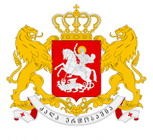 